Mötesprotokoll/dagordning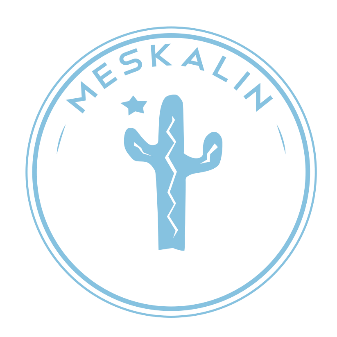 MESKALINDatum: Plats: Närvarande ur Styrelse:Närvarande ur Sexmästeriet:§1 Mötets öppnande§2 Fastställande av dagordning§3 Val av mötesordförande§4 Val av mötessekreterare§5 Val av justerare§6 ÖverlämningOla tar tonen av överlämningStyrelsens poster Beskrivning av sexmästeriets poster i stadgarna§7 Beslut om företrädare gentemot Swedbank AB§8 Beslut om användare av Swedbanks Internetbank§9 SponsorerMärkesavtalTidigare sponsorerMöjliga nya sponsorer§10 Harrys Avtal med Harrys§11 KickoffVad finns för förslag§12 AfterskiMarknadsföra Förfest§13 VårsittningBudgetLokalDatum§14 ExamensbankettBudgetLokal (slottet) Datum§15 ÖvrigtKontoretHoddies/tshirtsStyrelse/sexmästeri-kortSociala medier Kvalborg/ valborg Sjukan§16 Nästa möte§17 Mötet avslutasUndertecknas av närvarande ledamöter:__________________		__________________		Carolina Ekström		Anna Lindgren__________________		__________________Kean Dam			Isac Hagman_____________________		____________________Felicia Johansson		Felicia Lenard_____________________		____________________Daniel Marsfeld		Kajsa Morenius_____________________		_____________________Jimmy Roth			Fanny Bergquist